ПРОЕКТ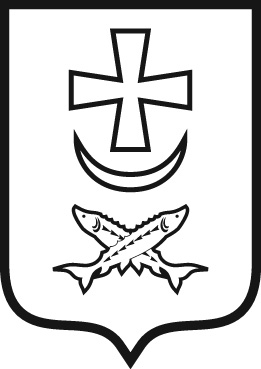 АДМИНИСТРАЦИЯ ГОРОДА АЗОВАУПРАВЛЕНИЕ СОЦИАЛЬНОЙ ЗАЩИТЫ НАСЕЛЕНИЯ АДМИНИСТРАЦИИ г. АЗОВАПРИКАЗ      «__»   ________  2023 года			                                   №       - ОД О внесении изменений в приказ Управления социальной защиты населения администрации г. Азова от 31.05.2016 № 14-ОДВ соответствии с постановлением Администрации города Азова от 29.12.2015 № 2566 «Об утверждении Правил определения нормативных затрат на обеспечение функций органов местного самоуправления, отраслевых (функциональных) органов администрации города Азова, в том числе подведомственных им муниципальных казенных учреждений города Азова», а также в целях обеспечения деятельности УСЗН г. Азова,П Р И К А З Ы В А Ю:1. Внести изменения в приложение к приказу Управления социальной защиты населения администрации г. Азова от 31.05.2016 № 14-ОД «Об утверждении нормативных затрат на обеспечение функций Управления социальной защиты населения администрации г. Азова» согласно приложению к настоящему приказу.2. Главному специалисту отдела учёта и отчётности Дехник Н.С. разместить настоящий приказ в единой информационной системе в сфере закупок в течение 10 рабочих дней со дня его принятия.3. Контроль за исполнением настоящего приказа оставляю за собой. Начальник управления                                                            О.В. Фомин Согласовано:Начальник финансового управленияадминистрации г. Азова					               Ю.П. Шурховецкий Ознакомлены:  Дехник Н.С.Приказ вносит:  Главный специалист отдела учета и отчетности Дехник Н.С.                                                                                                                              Приложение к приказу УСЗН г. Азоваот  __________№_______ИЗМЕНЕНИЯ,вносимые в приложение к приказу Управления социальной защиты населения администрации г. Азова от 31.05.2016 № 14-ОД «Об утверждении нормативных затрат на обеспечение функций Управления социальной защиты населения администрации г. Азова»В приложении:Пункт 3.2.1. изложить в редакции:«3.2.1. Нормативы обеспечения деятельности УСЗН г. Азова, применяемые при расчете нормативных затрат на техническое обслуживание и регламентно-профилактический ремонт средств вычислительной техники Пункт 3.2.2. изложить в редакции:«3.2.2. Нормативы обеспечения деятельности УСЗН г. Азова, применяемые при расчете нормативных затрат на техническое обслуживание и регламентно-профилактический ремонт принтеров, многофункциональных устройств, копировальных аппаратов и иной оргтехники для всех категорий и групп должностейПункт 5.3.4. изложить в редакции:«5.3.4. Нормативы обеспечения деятельности УСЗН г. Азова, применяемые при расчёте нормативных затрат на техническое обслуживание и регламентно-профилактический ремонт транспортных средств Пункт 5.6.5. изложить в редакции:«5.6.5. Нормативы обеспечения деятельности УСЗН г. Азова применяемые при расчете нормативных затрат на приобретение запасных частей для транспортных средствЗаместитель начальник  управления                                              Д.В. Титов Наименование услугиКоличество обслуживаемых устройствЦена за единицу, (тыс. руб.)не болееТехническое обслуживание персонального компьютера/ моноблока365,0Ремонт персонального компьютера/ моноблока (с учетом замены запчастей)3610,0»Наименование технического устройства для регламентно-профилактического ремонта и технического обслуживанияКоличество обслуживаемых устройствЦена за единицу, (тыс. руб.) не болееЛазерного принтера формата А4362,0Лазерного МФУ формата А452,0Факса12,0Ремонт принтеров, многофункциональных устройств, копировальных аппаратов и иной оргтехники с заменой запчастей520,0Наименование услугиЦена за единицу, (тыс. руб.)не болееЗаправка 1 картриджа, по мере необходимости2,0Восстановление 1 картриджа, по мере необходимости2,0»Наименование услугКоличество обслуживаемых устройствЦена обслуживания в год (тыс.руб.)не болееТехническое обслуживание и ремонт транспортных средств130,0Технический осмотр автомобиля11,0»НаименованиеЕдиница измеренияКоличествоПериодичность полученияЦена  1 единицы (тыс.руб.)не болееСцепление в сборе ВАЗкомплект1по мере износа5,4Генератор ВАЗ 100 Ашт.1по мере износа8,0Радиатор охлаждения ВАЗшт.1по мере износа4,5Аккумулятор 6СТ-60шт.1по мере износа4,0Стартёр ВАЗшт.1по мере износа5,0Шаровая опора ВАЗ (ниж.верх)шт.4по мере износа0,5Авторезина лето ВАЗ 175/70/13шт.4по мере износа3,5Авторезина зима ВАЗ 175/70/13шт.4по мере износа4,5Крестовина ВАЗшт.1по мере износа0,8Цилиндр передний тормознойшт.4по мере износа0,6Колодки передние тормозныекомплект8по мере износа0,8Рулевая колонка ВАЗшт.1по мере износа5,5Маятник ВАЗшт.1по мере износа1,0Трапеция рулевая ВАЗкомплект1по мере износа2,8Диск тормозной переднийшт.2по мере износа1,5Барабан тормозной заднийшт.2по мере износа1,8Колодки задние тормозныекомплект4по мере износа1,2Цилиндр задний тормознойшт.2по мере износа0,7Цилиндр главный тормознойшт.1по мере износа1,6Цилиндр сцепления главныйшт.1по мере износа1,2Цилиндр сцепления рабочийшт.2по мере износа0,9Рычаг нижнийшт.2по мере износа0,9Рычаг верхнийшт.2по мере износа0,9Лампа галогеновая фарная Н-4комплект2по мере износа1,1Ремкомплект ступицыкомплект2по мере износа1,0Ступица шт.2по мере износа1,1Полуосьшт.2по мере износа3,9Подшипник полуосишт.2по мере износа1,4Амортизатор переднийшт.2по мере износа1,3Амортизатор заднийшт.2по мере износа1,3Балка передняяшт.1по мере износа2,8Насос водяной (помпа)шт.1по мере износа1,5Фильтр воздушныйшт.3по мере износа0,4Фильтр масляныйшт.2по мере износа0,4Фильтр топливныйшт.1по мере износа0,4Диск колесныйшт.2по мере износа2,0Свечи зажиганиякомплект2по мере износа1,3Ремень генераторашт.2по мере износа0,3Стабилизаторшт.2по мере износа1,31»